Государственное бюджетное общеобразовательное учреждение 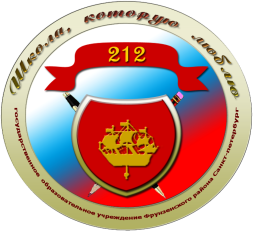 средняя общеобразовательная школа  № 212Фрунзенского района Санкт-ПетербургаСанкт-Петербург, 192283, ул. Я.Гашека, д.9, корп.2,                                               Тел. 771-87-67 http://school212.ru                                                                                                            Факс:771-87-67 e-mail: school212@edu-frn.spb.ruПлан мероприятий по формированию антикоррупционного мировоззрения  на 2016-2017 учебный год.(Приложение к плану по воспитательной работе ГБОУ школа №212)Директор ГБОУ школа№212:                                                       	М.В. Кузьмина Заместитель директора по ВР:	                                                Е.А. Казёнкина		                                                         		  	           №МероприятияДатаОтветственные1.Оформление информационных стендов (телефоны доверия и др.)Сентябрь-майСоциальный педагог2.Проведение  для учащихся школы тематических классных часов, бесед, лекций по правовой грамотностиСентябрь-майКлассные руководителиСпециалисты ЦПМССПолиция3.Информационные родительские собрания  6 сентября 2016 г., 16 ноября 2016 г., 27 декабря 2016 г.,21 марта 2017 г.,23 мая 2017 г.Администрация Классные руководители4.Правовое просвещение педагогических работниковСентябрь-майАдминистрация5.Работа с правовыми сайтами (ссылки на сайте школы)Сентябрь-майАдминистратор сайтаКлассные руководители